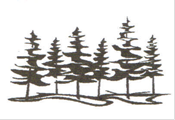 FG BOARD UPDATESBoard meetings are scheduled for the 3rd Thursday of the month from 7-8 pm. Check the FGE website for location and agenda.To contact the Board, please email fgehoa@gmail.com  Messages will be forwarded to the appropriate Board member for response. Dave Rahn and Mike Riley have volunteered to review and update the current FGE By-laws and looking for gaps that may exist. We are looking for volunteer readers/reviewers to provide a second set of eyes before the recommendations go to the Board for final approval. If you are interested in being a reviewer, please email the Board. FGEHA has hired David Bowen to do our bookkeeping. At the start of this fiscal year (July 1, 2021), FGEHA switched from cash accounting to accrual. You will be receiving an invoice for your assessment instead of the statement you received in the past. If you have any questions or concerns, email the Board. COMMUNITY UPDATESThanks to our new FGEHA Secretary, Susan Brown, we are updating the FGE website. More information on how to register as a homeowner on the website will be forth coming.  A FGE Facebook (https://www.facebook.com/groups/361106958831506) has been set up for community members who would like up to date community information and notifications, e.g., road closures, outages Fragile Sewers: Please remember to be gentle with our aging sewer system. Only human waste and a little toilet paper. NO feminine products, diapers, pads, wipes, “flushables”, etc. down toilets. NO Grease down sinks. If your home doesn’t have a Save Our Sewers (SOS) placard for each toilet and the sink email the Board.  VOLUNTEERS NEEDED Snow removal: Please let Tim Wheeler know if would like to volunteer or if you have any concerns and/or questions.Reviewers for the upcoming updates to the FGE By-laws. Wildfire Adapted Partnership (WAP) ambassadorWINTER IS COMINGNo surprise, but a few reminders about winter in Forrest Groves EstatesWINTERIZING YOUR HOME: Sometimes we have a cold snap and this might have an effect on your water and/or sewer system.  In order to fix these problems in an efficient, timely manner, your water shut off value should be marked with a blue reflector and your sewer clean out marked with green reflector.  CLOSING YOUR HOME FOR THE WINTER? Be sure to shut off your water valve and make sure a neighbor or Board member knows where your shutoffs are located … just in case.COMMUNITY ROADS: Snow tends to cover everything. Every attempt will be made to make our roads safe and passable, but your help is needed.  Please place two orange reflector stakes by either side of your driveway. Email the Board if you need more information or support. Snow removal happens once we have 4 inches of snow.  Generally, priority will be given to High Trails Drive from 521 High Trails to the entrance, then Verde Lane and Forrest Groves Lane.  Tim wheeler has volunteered to coordinate community road snow plowing, training & scheduling. If you are interested in volunteering your services to support the effort email Tim (t__wheeler@hotmail.com).  Snowplow volunteers will receive a credit against homeowner dues of $20/hour and the appreciation of your neighbors. Community speed limit remains at 10 mph during the winter monthsFGEHA has a 10-foot easement alongside roads.  Check to make sure that you don’t have anything in that easement such as decorations, large rocks, fences, tree branches that encroach, or other things that might damage snow removal equipment. FGEHA is not responsible for damage to anything in that easement. Please do not throw or blow snow from your property onto the common roads, it just makes for additional cost to clear it off our roads.   POWER OUTAGES: Power outages can occur during the winter months and can last a while. Our sewer system runs on power, so if power goes out, please limit flushing or it will cause our lift stations to back up. Be sure to have some extra water on hand for consumption and toilets. FIREPLACE ASHES:  Now that winter is full swing, we will be using our fireplaces. Fireplace ashes need to be stored in a metal container and NOT placed on a wooden surface for at least a week before being placed in the dumpster.SLEDDING: Please be cautious of sledders/skiers coming down High Trails. To keep everyone safe place the orange cones on the side of the road to alert drivers of your presence. This use is at your own risk.TRASHPlease do not leave trash outside of the dumpsters.  Trash invites bears and other wildlife to check out our neighborhood and can be dangerous to children playing outside.  Close the dumpster doors tightly.RECYCLINGThanks for your help keeping recyclable materials out of the landfill. Allowable: plastic bottles, newspaper, magazines, old mail, and flattened cardboard boxes.  Prohibited: styrofoam and plastic bags. If you collect your recyclables in a plastic bag please empty the bag and toss the plastic bag in the trash. KUDOS CORNERThank you to those who have generously given of their time to support our community. Ashley Peterson for refurbishing the to the FGE signage. Olin Kane & Dave Kasper for repairing the aspirators in the lagoon and to Dave for pulling weeds off the lagoon.Laura and Matt Dent for all their dedication and work with WAPTo all those who helped find and solve the water leak on upper High Trails.To YOU for your ongoing neighborly generosity.